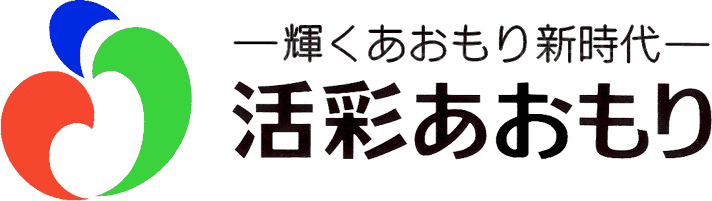 青	森	県	景	気	動	向	指	数－平成１４年１月分－＜景気動向指数からみた県経済は、依然として後退局面にある＞平成１４年４月青	森	県	企	画	振	興	部	統	計	情	報	課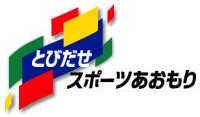 １．平成１４年１月分結果概要労働関連指標の悪化と生産関連指標の低迷が続いていること等により、 先行指数が１６か月連続、一致指数が１３か月連続５０％を下回ったことから、景気動向指数からみた県経済は依然として後退局面にある。２．個別系列の動き３．変化方向表※５か月前と比べて改善した指標をプラス（＋）、悪化した指標をマイナス（－）としています。先行、一致、遅行のＤＩは、それぞれの系列数のうち、プラスの指標が占める割合をあらわしています。４．グラフ（１）各指数のグラフ先	行	指	数100500100500S55	S57	S59	S61	S63	H02	H04	H06	H08	H10	H12	H14※色付き期間は本県景気の後退局面です。（２）累積ＤＩのグラフ30002500200015001000500S55	S57	S59	S61	S63	H02	H04	H06	H08	H10	H12	H14※累積ＤＩ＝先月までの累積ＤＩ＋今月のＤＩ－５０つまり、月々のＤＩから５０を引き、累積したものですから、ＤＩが５０％を上回れば上昇し、５０％      を下回れば下降します。グラフにすると、景気の基調的な動きが視覚的にわかりやすくなります。５．時系列表６．個別系列の値季＝センサス局法Ｘ-１２-ＡＲＩＭＡによる季節調整値前＝前年同月比原＝原データ※季節調整値と前年同月比は、統計課において計算したものです。従って、他の報告書等で公表された数字とは異なりますので、ご注意ください。先行指数２２．２％（１６か月連続５０％を下回った）一致指数３３．３％（１３か月連続５０％を下回った）遅行指数４２．９％（	３か月連続５０％を下回った）先行指数２２．２％（１６か月連続５０％を下回った）一致指数３３．３％（１３か月連続５０％を下回った）遅行指数４２．９％（	３か月連続５０％を下回った）プラスの指標プラスの指標マイナスの指標マイナスの指標先 行 系 列先 行 系 列先 行 系 列先 行 系 列所定外労働時間指数（全産業）４か月連続新規求人数（常用）１３か月連続乗用車新車登録届出台数２か月連続中小企業景況ＤＩ１２か月連続生産財生産指数５か月連続入職率（製造業）３か月連続新設住宅着工戸数３か月連続建築着工床面積（鉱＋商＋サ）３か月ぶり企業倒産負債額３か月ぶり一 致 系 列一 致 系 列一 致 系 列一 致 系 列大型小売店販売額（実質）６か月ぶり有効求人数（常用）１３か月連続海上出入貨物量（八戸港）２か月ぶり鉱工業生産指数６か月連続東北自動車道ＩＣ利用台数２か月ぶり雇用保険基本手当初回受給者数４か月連続大口電力使用量５か月ぶり電気機械生産指数２か月ぶり日銀券月中発行高２か月ぶり遅 行 系 列遅 行 系 列遅 行 系 列遅 行 系 列１人平均月間現金給与総額４か月連続常用雇用指数（製造業）１４か月連続輸入通関実績（八戸港）４か月連続信用保証申込金額４か月連続単位労働コスト（製造業）２か月連続勤労者世帯家計消費支出（実質３か月連続消費者物価指数（帰属家賃除く総合）２か月連続系列列名13年1月2月3月4月5月6月7月8月9月10月11月12月14年1月先行系列1. 乗用車新車登録届出台数1. 乗用車新車登録届出台数1. 乗用車新車登録届出台数1. 乗用車新車登録届出台数－＋＋＋－＋＋＋－－－＋＋2. 生産財生産指数2. 生産財生産指数2. 生産財生産指数2. 生産財生産指数－－－－－－＋＋－－－－－3. 新規求人数（常用）3. 新規求人数（常用）3. 新規求人数（常用）3. 新規求人数（常用）－－－－－－－－－－－－－4. 所定外労働時間指数4. 所定外労働時間指数4. 所定外労働時間指数4. 所定外労働時間指数－－－＋－－－－－＋＋＋＋5. 入職率（製造業）5. 入職率（製造業）5. 入職率（製造業）5. 入職率（製造業）－＋－＋－＋－－＋＋－－－6. 新設住宅着工戸数6. 新設住宅着工戸数6. 新設住宅着工戸数6. 新設住宅着工戸数＋－＋－－－＋＋－＋－－－7. 建築着工床面積（鉱＋商＋サ）7. 建築着工床面積（鉱＋商＋サ）7. 建築着工床面積（鉱＋商＋サ）7. 建築着工床面積（鉱＋商＋サ）＋－＋－－－＋－－－＋＋－8. 企業倒産負債額8. 企業倒産負債額8. 企業倒産負債額8. 企業倒産負債額＋＋－＋＋－－－－－＋＋－9. 中小企業景況ＤＩ9. 中小企業景況ＤＩ9. 中小企業景況ＤＩ9. 中小企業景況ＤＩ＋－－－－－－－－－－－－先行指数44.433.333.344.411.122.244.433.311.133.333.344.4P22.2一致系列1. 大型小売店販売額1. 大型小売店販売額1. 大型小売店販売額1. 大型小売店販売額＋＋－－＋－＋－－－－－＋2. 鉱工業生産指数2. 鉱工業生産指数2. 鉱工業生産指数2. 鉱工業生産指数－－－－－－＋－－－－－－3. 電気機械生産指数3. 電気機械生産指数3. 電気機械生産指数3. 電気機械生産指数－－－－－－－－－－－＋－4. 大口電力使用量4. 大口電力使用量4. 大口電力使用量4. 大口電力使用量－－－－－－－－＋＋＋＋－5. 有効求人数（常用）5. 有効求人数（常用）5. 有効求人数（常用）5. 有効求人数（常用）－－－－－－－－－－－－－6. 雇用保険基本手当初回受給者数6. 雇用保険基本手当初回受給者数6. 雇用保険基本手当初回受給者数6. 雇用保険基本手当初回受給者数＋－＋＋＋＋－＋＋－－－－7. 海上出入貨物量（八戸港）7. 海上出入貨物量（八戸港）7. 海上出入貨物量（八戸港）7. 海上出入貨物量（八戸港）－－－＋－－－－－＋＋－＋8. 東北自動車道ＩＣ利用台数8. 東北自動車道ＩＣ利用台数8. 東北自動車道ＩＣ利用台数8. 東北自動車道ＩＣ利用台数－＋－＋－－－－－＋＋－＋9. 日銀券月中発行高9. 日銀券月中発行高9. 日銀券月中発行高9. 日銀券月中発行高－－－＋＋＋－＋－－－＋－一致指数22.222.211.144.433.322.222.222.222.233.333.333.3P33.3遅行系列1. 勤労者世帯家計消費支出1. 勤労者世帯家計消費支出1. 勤労者世帯家計消費支出1. 勤労者世帯家計消費支出－－＋＋＋＋＋－－＋－－－2. 常用雇用指数（製造業）2. 常用雇用指数（製造業）2. 常用雇用指数（製造業）2. 常用雇用指数（製造業）－－－－－－－－－－－－－3. １人平均月間現金給与総額3. １人平均月間現金給与総額3. １人平均月間現金給与総額3. １人平均月間現金給与総額＋－＋＋＋－－－－＋＋＋＋4. 単位労働コスト（製造業）4. 単位労働コスト（製造業）4. 単位労働コスト（製造業）4. 単位労働コスト（製造業）＋＋＋＋＋＋－＋＋－－＋＋5. 信用保証申込金額5. 信用保証申込金額5. 信用保証申込金額5. 信用保証申込金額＋＋－－＋－－－＋－－－－6. 輸入通関実績（八戸港）6. 輸入通関実績（八戸港）6. 輸入通関実績（八戸港）6. 輸入通関実績（八戸港）－＋＋＋－－－－－＋＋＋＋7. 消費者物価指数（帰属家賃除く）7. 消費者物価指数（帰属家賃除く）7. 消費者物価指数（帰属家賃除く）7. 消費者物価指数（帰属家賃除く）＋＋＋0－－－＋＋＋＋－－遅行指数57.157.171.464.357.128.614.328.642.957.142.942.9P42.9S55S57S59S61S63H02H04H06H08H10H12H14一致	指数S55S57S59S61S63H02H04H06H08H10H12H14遅行	指数先行	指数年	月1月2月3月4月5月6月7月8月9月10月11月12月S6337.550.062.575.062.575.062.562.562.575.075.062.5H0162.562.581.362.575.037.537.550.025.050.050.062.5H0275.062.537.537.525.037.537.550.062.562.562.575.0H0337.581.337.550.050.050.025.050.037.525.025.012.5H0425.037.525.050.062.550.062.550.062.537.537.525.0H0525.025.031.337.550.050.050.050.037.537.537.525.0H0666.755.666.744.477.844.455.655.644.444.444.433.3H0722.277.855.655.622.255.644.422.227.855.677.855.6H0877.844.433.355.633.355.677.855.655.638.966.755.6H0955.661.177.833.333.333.333.322.266.722.222.233.3H1033.322.222.244.422.244.433.366.744.455.666.744.4H1155.677.861.155.666.755.666.777.866.777.877.855.6H1244.466.750.055.688.955.650.044.466.733.322.244.4H1344.433.333.344.411.122.244.433.311.133.333.344.4H1422.2一致	指数年	月1月2月3月4月5月6月7月8月9月10月11月12月S6357.178.678.6100.085.785.778.685.764.364.371.485.7H0185.785.757.164.371.457.128.628.671.421.442.942.9H0235.728.642.964.371.471.457.171.442.964.385.785.7H0385.757.135.742.928.628.671.442.928.635.742.935.7H0414.314.328.628.628.642.942.928.642.928.642.90.0H0557.157.157.128.657.157.128.642.942.928.628.614.3H0633.333.333.344.477.866.788.988.955.666.766.744.4H0755.677.866.755.655.655.644.466.744.444.466.777.8H0850.044.466.755.655.644.433.355.666.744.466.788.9H0988.955.666.744.444.455.666.733.366.744.444.444.4H1033.333.311.122.20.022.211.144.411.155.644.433.3H1144.422.277.866.766.777.877.866.755.688.988.977.8H1255.666.733.366.766.755.666.755.666.755.655.655.6H1322.222.211.144.433.322.222.222.222.233.333.333.3H1433.3遅行	指数年	月1月2月3月4月5月6月7月8月9月10月11月12月S6342.942.957.142.928.657.142.971.457.157.142.942.9H0185.785.785.757.185.757.157.128.685.757.157.114.3H0228.657.142.935.742.985.70.042.957.150.028.685.7H0328.650.064.357.157.128.614.314.314.314.371.414.3H0457.128.628.628.628.657.142.942.914.328.628.628.6H0542.935.728.628.657.114.357.157.157.135.757.135.7H0671.457.171.442.957.142.942.942.957.142.914.342.9H0757.128.642.971.457.128.628.642.942.942.935.757.1H0828.642.914.328.614.328.628.657.157.164.385.771.4H0971.457.171.485.785.785.771.450.057.1100.042.971.4H1085.757.128.657.128.642.928.642.921.428.628.657.1H1128.614.30.028.628.642.957.171.428.628.628.614.3H1257.171.485.771.485.728.642.942.971.442.985.757.1H1357.157.171.464.357.128.614.328.642.957.142.942.9H1442.9系	列	名系	列	名系	列	名単位13年8月（比較月）9月10月11月12月14年1月先行系列1. 乗用車新車登録届出台数季台4,3834,2224,2454,1424,2914,445先行系列2. 生産財生産指数前％△ 18.6△ 26.3△ 23.0△ 30.9△ 31.3△ 19.3先行系列3. 新規求人数（常用）季人3,8324,1664,0083,8373,9363,333先行系列4. 所定外労働時間指数季－98.099.1106.893.9101.4100.1先行系列5. 入職率（製造業）季％1.411.541.391.270.810.58先行系列6. 新設住宅着工戸数季戸1,0679321,001870997847先行系列7. 建築着工床面積（鉱＋商＋サ）季㎡41,23318,82723,36632,08423,83114,574先行系列8. 企業倒産負債額季100万円4,1302,30819,7122,1421,3489,880先行系列9. 中小企業景況ＤＩ原－△ 52.8△ 45.3△ 56.6△ 54.7△ 50.9△ 58.5一致系列1. 大型小売店販売額（実質）季100万円16,39416,51716,10916,07516,13816,729一致系列2. 鉱工業生産指数季－81.680.780.974.782.473.2一致系列3. 電気機械生産指数季－50.046.747.147.354.348.8一致系列4. 大口電力使用量季1000kw190,322190,207194,655191,669192,266188,889一致系列5. 有効求人数（常用）季人9,1779,1008,9318,7858,5758,222一致系列6. 雇用保険基本手当初回受給者数季人3,1093,1343,2133,1013,5594,116一致系列7. 海上出入貨物量（八戸港）季1000t2,5252,5652,6562,7302,5142,568一致系列8. 東北自動車道ＩＣ利用台数季100台6,9827,1156,9967,1786,9617,318一致系列9. 日銀券発行高前％△ 9.2△ 26.9△ 15.017.912.7△ 15.8遅行系列1. 勤労者世帯家計消費支出（実質）季円296,087297,140362,366316,185287,885287,915遅行系列2. 常用雇用指数（製造業）前％△ 6.7△ 7.2△ 9.3△ 10.3△ 11.5△ 12.5遅行系列3. １人平均月間現金給与総額前％△ 3.4△ 1.62.55.31.8△ 0.9遅行系列4. 単位労働コスト（製造業）前％5.014.23.86.0△ 0.75.3遅行系列5. 信用保証申込金額前％14.812.1△ 6.6△ 24.7△ 33.4△ 29.9遅行系列6. 輸入通関実績（八戸港）季100万円5,7806,6398,5326,6746,83017,488遅行系列7. 消費者物価指数前％△ 0.7△ 1.0△ 0.7△ 0.7△ 1.8△ 1.1